OGŁOSZENIE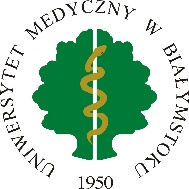 Uniwersytet Medyczny w BiałymstokuDział Nowoczesnych Metod i Technik Kształcenia poszukuje pracowników na stanowiskoTechnik symulacji medycznychZakres zadań na stanowisku:obsługa techniczna zajęć symulacyjnych i egzaminów, w tym obsługa techniczna systemu audio-video, symulatorów medycznych oraz oprogramowania i sprzętu sterującego symulatorem,przygotowanie sprzętu przed zajęciami, sprawdzenie kompletności oraz sprawności zestawów i urządzeń,ocena sprawności i kompletności powierzonego sprzętu po zakończeniu zajęć symulacyjnych,prowadzenie dokumentacji z przebiegu zajęć w CSM,bieżący nadzór nad sprawnością techniczną symulatorów, fantomów, urządzeń medycznych i drobnego sprzętu medycznego oraz zgłaszanie do naprawy i serwisu zgodnie z umowami,nadzór nad składnikami majątkowymi CSM i stała dbałość o wyposażenie CSM,zabezpieczanie i gospodarowanie materiałami zużywalnymi w procesie kształcenia oraz dokonywanie niezbędnych zamówień,kontrola i analizowanie stanu zapasów sprzętu medycznego oraz dokonywanie niezbędnych zamówień,organizowanie szkoleń z zakresu symulacji medycznej oraz zapewnienie ich obsługi technicznej,sporządzanie sprawozdawczości w zakresie pracy jednostki,udział w testowaniu nowych narzędzi/systemów wdrażanych w jednostce,Wymagania:wykształcenie wyższe – medyczne lub pokrewne (pielęgniarstwo, ratownictwo medyczne, fizjoterapia itp.) umiejętność obsługi urządzeń medycznychumiejętność obsługi sprzętu dydaktycznegodobra znajomość obsługi komputera (Microsoft Office), baz danych oraz urządzeń biurowychkomunikatywnośćumiejętność pracy w zespoleotwartość na nowe rozwiązania technologiczne i dydaktycznegotowość do stałego podnoszenia kwalifikacjirzetelność, sumienność i pozytywne nastawienieznajomość języka angielskiego w stopniu komunikatywnymmile widziane doświadczenie w pracy w systemie opieki zdrowotnej w zawodzie ratownik, pielęgniarka/pielęgniarz, położna/położnyOferujemy:stabilne warunki zatrudnienia - umowa o pracę na pełny etatatrakcyjny pakiet socjalnyszkolenia zawodowekontakt z nowoczesnymi technologiami w dziedzinie medycynymożliwość rozwoju zawodowegoprzyjazna atmosfera w pracyWymagane dokumenty:CVoświadczenie o zapoznaniu się z informacją o ochronie danych osobowych (zał. 1)Dodatkowe dokumenty (jeśli występują)kopie dokumentów potwierdzających wykształcenie i ewentualnie nabyte uprawnienia i doświadczenie zawodowe (dyplom, świadectwa, certyfikaty itp.) związane ze stanowiskiemoświadczenie o wyrażeniu zgody na przetwarzanie danych osobowych w celu przyszłych rekrutacji o poniższej treści – jeśli dotyczy (Zał. 2)Termin składania aplikacji: do dnia 15.11.2021 r.Aplikacje w wersji elektronicznej należy przesłać na adres: atk@umb.edu.pl lub dostarczyć osobiście do Działu Nowoczesnych Metod i Technik Kształcenia (Budynek Centrum Symulacji Medycznych), 15-295 Białystok, ul. Szpitalna 30; tel. 85 686 52 44.Zastrzegamy sobie prawo przeprowadzenia rozmowy z wybranymi kandydatami.Zał. 1Oświadczenie i zapoznaniu się z informacją o przetwarzaniu przez Uniwersytet Medyczny w Białymstoku danych osobowych osób ubiegających się o zatrudnienie Zgodnie z art. 13 ogólnego rozporządzenia o ochronie danych osobowych z dnia 27 kwietnia 2016 r. tzw. RODO Uniwersytet Medyczny w Białymstoku informuje, że:administratorem Pana/Pani danych osobowych jest Uniwersytet Medyczny w Białymstoku z siedzibą ul. Jana Kilińskiego 1, 15-089 Białystok, reprezentowany przez Rektora, kontakt do Inspektora Ochrony Danych w Uniwersytecie Medycznym w Białymstoku, adres email: iod@umb.edu.pl,Pana/Pani dane osobowe przetwarzane będą w celu przeprowadzenia rekrutacji na podstawie:art. 6 ust. 1 lit. c RODO tj. przepisów prawa pracy, art. 6 ust. 1 lit. b  RODO tj. przetwarzanie jest niezbędne do podjęcia działań przed zawarciem umowy i do wykonania umowy,art. 6 ust. 1 lit. a RODO tj. zgoda na przetwarzanie danych osobowych wykraczających poza zakres określony w Kodeksie Pracy oraz zgoda na przetwarzanie danych w celu przyszłych rekrutacji,Pana/Pani dane osobowe nie będą przekazywane innym podmiotom, za wyjątkiem podmiotów uprawnionych na podstawie przepisów prawa,Pana/Pani dane osobowe przechowywane będą przez 1 miesiąc od zakończenia procesu rekrutacji, a w przypadku wyrażenia zgody na przyszłe rekrutacje do czasu wycofania zgody lub przez okres 2 lat a w przypadku przyjęcia Pana/Pani do pracy przez okres 10 lat od zakończenia zatrudnienia, posiada Pan/Pani prawo dostępu do swoich danych osobowych, prawo do ich sprostowania, prawo do przenoszenia danych, prawo do usunięcia danych, do ograniczenia przetwarzania, na zasadach określonych w RODO, w celu realizacji praw należy się kontaktować z Inspektorem Ochrony Danych,  posiada Pan/Pani prawo do cofnięcia zgody w dowolnym momencie bez wpływu na zgodność z prawem przetwarzania, którego dokonano na podstawie zgody przed jej wycofaniem. Wycofać zgodę może Pan/Pani w każdej pisemnej formie np. wysyłając informacje w tej sprawie na adres Uniwersytetu Medycznego w Białymstoku, ul. Kilińskiego 1, 15-089 Białystok lub elektronicznie na adres mailowy Inspektora Ochrony Danych: iod@umb.edu.pl,ma Pan/Pani prawo wniesienia skargi do Prezesa Urzędu Ochrony Danych Osobowych, ul. Stawki 2, 00-193 Warszawa, gdy uzasadnione jest, że dane osobowe przetwarzane są przez administratora niezgodnie z RODO,podanie danych jest obligatoryjne na podstawie przepisów prawa pracy. 								…………………………………………..									podpisZał. 2 – jeśli dotyczyOświadczenie o wyrażeniu zgody na przetwarzanie danych osobowych w celu przyszłych rekrutacjiZgodnie z art. 6 ust. 1 lit. a ogólnego rozporządzenia o ochronie danych osobowych z dnia 27 kwietnia 2016 r.  wyrażam zgodę na przetwarzanie moich danych osobowych dla potrzeb przyszłych rekrutacji. Przyjmuję do wiadomości, że mogę w dowolnym momencie wycofać zgodę bez wpływu na zgodność z prawem przetwarzania, którego dokonano na podstawie zgody przed jej wycofaniem. Wycofać zgodę mogę w każdej pisemnej formie np. wysyłając informacje w tej sprawie na adres Uniwersytetu Medycznego w Białymstoku, ul. Kilińskiego 1, 15-089 Białystok lub elektronicznie na adres mailowy Inspektora Ochrony Danych: iod@umb.edu.pl  								…………………………………………..									podpis